									ANNEXE 4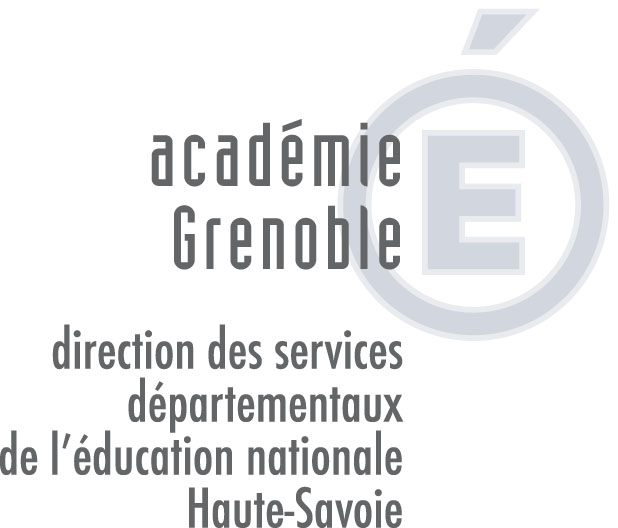 CONDITIONS D’ATTRIBUTION DE LA BONIFICATION AU TITRE DU CIMM 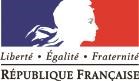 MOUVEMENT INTERDEPARTEMENTAL 2020 (600 POINTS)ELEMENTS D’ANALYSE PERMETTANT LA RECONNAISSANCE DU CIMMA retourner avec votre dossier complet au plus tard le 18 décembre 2019accompagné de l’imprimé de confirmation de demande à la DSDEN de la Haute-SavoieDIV 1-RH-Bureau 6637 Rue Dupanloup74040 ANNECY cedexDEPARTEMENT DE RATTACHEMENT ADMINISTRATIF ((en toutes lettres) : 600 points sont attribués pour le vœu formulé en rang 1 et portant sur le département ou la collectivité d’outre-mer, pour les agents pouvant justifier de la présence dans ce département/collectivité du centre de leurs intérêts matériels et moraux (CIMM), en fonction de critères dégagés par la jurisprudence et précisés dans la circulaire DGAFP B7 n°2129 du 3 janvier 2007 relative aux conditions d’attribution des congés bonifiés aux agents des trois fonctions publiques. Ces critères d’appréciation sont les suivants :   Afin de faciliter l’analyse des critères d’appréciation permettant la reconnaissance du CIMM et des pièces justificatives à fournir pour chacun de ces critères, ce tableau devra être complété par les agents concernés et renvoyé avec le dossier de mutation. COCHER LA CASE OUI OU NON POUR CHAQUE CRITERE D’APPRECIATION : (Fournir, pour chaque réponse positive, les pièces justificatives correspondantes) Ces critères ne sont ni exhaustifs ni nécessairement cumulatifs. Ils peuvent être complétés, le cas échéant, par tout autre élément d’appréciation pouvant être utile à l’administration. Plusieurs critères, qui ne seraient pas à eux seuls déterminants, doivent se combiner. DATE ET SIGNATURE DU DEMANDEUR VISA, DATE ET SIGNATURE DE l’IA-DASEN DU DEPARTEMENT : NUMEN DU DEMANDEUR NOM D’USAGE PRENOM PRENOM NOM DE FAMILLE (nom de naissance) Critères d’appréciation OUI NON Exemples de pièces justificatives Résidence des père et mère ou à défaut des parents les plus proches sur le territoire considéré Pièce d’identité, titre de propriété, taxe foncière, quittance de loyer, taxe d’habitation, etc. Biens fonciers situés sur le territoire considéré dont l’agent est propriétaire Bail, quittance de loyer, taxe d’habitation, titre de propriété, taxe foncière, etc. Résidence antérieure de l’agent sur le territoire considéré  Bail, quittance de loyer, taxe d’habitation, etc Lieu de naissance de l’agent ou de ses enfants sur le territoire considéré Pièce d’identité, extrait d’acte de naissance, etc. Bénéfice antérieur d’un congé bonifié Copie de la décision par laquelle a été octroyé le congé bonifié Comptes  bancaires, d’épargne ou postaux dont l’agent est titulaire sur le territoire considéré Relevé d’identité bancaire, etc. Paiement par l’agent de certains impôts, notamment l’impôt sur le revenu, sur le territoire considéré Avis d’imposition Affectations professionnelles  antérieures sur le territoire considéré Attestations d’emploi correspondantes Inscription de l’agent sur les listes électorales d’une commune du territoire considéré Carte d’électeur Etudes effectuées sur le territoire par l’agent et/ou ses enfants Diplômes, certificats de scolarité, etc. Demandes de mutation antérieures vers le territoire considéré Copies des demandes correspondantes. Durée et nombre de séjours dans le territoire considéré Toutes pièces justifiant ces séjours. Autre critère d’appréciation  